Пояснительная запискаРабочая программа по русскому языку для 6 класса составлена на основе Федеральной адаптированной образовательной программы основного общего образования для обучающихся с ОВЗ, на основе примерной Программы основного общего образования по русскому языку и рабочей Программы по русскому языку к учебнику для 5 класса общеобразовательной школы авторов М.Т.Баранова, Т.А.Ладыженской, Н.М.Шанского и др. (Просвещение, 2017).Место предмета в учебном планеНа изучение предмета отводится 6 часов в неделю, итого 204 часа за учебный год.Программа по русскому языку позволит учителю:
реализовать в процессе преподавания русского языка современные подходы к достижению личностных, метапредметных и предметных результатов обучения, сформулированных в ФГОС ООО;

определить и структурировать планируемые результаты обучения и содержание русского языка по годам обучения в соответствии с ФГОС ООО и с учетом особых образовательных потребностей обучающихся с ТНР;

разработать календарно-тематическое планирование с учетом особых образовательных потребностей обучающихся с ТНР.Высокая функциональная значимость русского языка и выполнение им функций государственного языка и языка межнационального общения важны для каждого жителя России, независимо от места его проживания и этнической принадлежности. Знание русского языка и владение им в разных формах его существования и функциональных разновидностях, понимание его стилистических особенностей и выразительных возможностей, умение правильно и эффективно использовать русский язык в различных сферах и ситуациях общения определяют успешность социализации личности и возможности ее самореализации в различных важных для человека областях.
Русский язык, выполняя свои базовые функции общения и выражения мысли, обеспечивает межличностное и социальное взаимодействие людей, участвует в формировании сознания, самосознания и мировоззрения личности, является важнейшим средством хранения и передачи информации, культурных традиций, истории русского и других народов России.Обучение русскому языку направлено на совершенствование нравственной и коммуникативной культуры обучающегося, развитие его интеллектуальных и творческих способностей, мышления, памяти и воображения, навыков самостоятельной учебной деятельности, самообразования. Изучение курса русского языка обучающимися с тяжелыми нарушениями речи является одним из ключевых компонентов системы обучения, направленной на формирование их языковой личности, способной реализовать себя в различных жизненных условиях и социально-коммуникативных ситуациях. Языковая личность формируется в процессе уровневого развития, которое обеспечивается приобретением речевого опыта и формированием системы знаний о языке, расширением кругозора и коммуникативного потенциала и другими процессами.
Реализация учебного предмета определяется специфичностью усвоения языка обучающимися с тяжелыми нарушениями речи, необходимостью выстраиванию взаимосвязи между процессом освоения русского языка и развития речи обучающихся, между содержанием учебного предмета и коррекционных занятий. Систематическое изучение курса русского определяет возможность осознанного выбора языковых средств для выражения внеязыкового содержания.Содержание программы по русскому языку ориентировано также на развитие функциональной грамотности как интегративного умения человека читать, понимать тексты, использовать информацию текстов разных форматов, оценивать ее, размышлять о ней, чтобы достигать своих целей, расширять свои знания и возможности, участвовать в социальной жизни.Изучение русского языка направлено на достижение следующих целей:
осознание и проявление общероссийской гражданственности, патриотизма, уважения к русскому языку как государственному языку Российской Федерации и языку межнационального общения; проявление сознательного отношения к языку как к общероссийской ценности, форме выражения и хранения духовного богатства русского и других народов России, как к средству общения и получения знаний в разных сферах человеческой деятельности, проявление уважения к общероссийской и русской культуре, к культуре и языкам всех народов Российской Федерации;
овладение русским языком как инструментом личностного развития, инструментом формирования социальных взаимоотношений, инструментом преобразования мира;овладение знаниями о русском языке, его устройстве и закономерностях функционирования, о стилистических ресурсах русского языка; практическое овладение нормами русского литературного языка и речевого этикета; обогащение словарного запаса и использование в собственной речевой практике грамматических средств (с учетом индивидуальных возможностей обучающихся);
совершенствование орфографической и пунктуационной грамотности; воспитание стремления к речевому самосовершенствованию;
совершенствование речевой деятельности, коммуникативных умений, обеспечивающих эффективное взаимодействие с окружающими людьми в ситуациях формального и неформального межличностного и межкультурного общения, овладение русским языком как средством получения различной информации, в том числе знаний по разным учебным предметам;
совершенствование мыслительной деятельности, развитие универсальных интеллектуальных умений сравнения, анализа, синтеза, абстрагирования, обобщения, классификации, установления определенных закономерностей и правил, конкретизации в процессе изучения русского языка;развитие функциональной грамотности в части формирования умений осуществлять информационный поиск, извлекать и преобразовывать необходимую информацию, интерпретировать, понимать и использовать тексты разных форматов (сплошной, несплошной текст, инфографика и другие), осваивать стратегии и тактики информационно-смысловой переработки текста, способы понимания текста, его назначения, общего смысла, коммуникативного намерения автора, логической структуры, роли языковых средств.

Наряду с целями изучения русского языка по ФООП ООО выделяются следующие цели и задачи, направленные на реализацию специальных условий обучения русскому языку обучающихся с ТНР:
освоение знаний о русском языке, его устройстве и функционировании в различных сферах и ситуациях общения; о стилистических ресурсах русского языка; об основных нормах русского литературного языка; о русском речевом этикете;
расширение номенклатуры языковых средств и формирование умения их активного использования в процессе учебной деятельности и социальной коммуникации;
развитие всех видов речевой деятельности и их компонентов;
совершенствование речемыслительной деятельности, коммуникативных умений и навыков, обеспечивающих свободное владение русским литературным языком в разных сферах и ситуациях его использования на основе осознания функций языка; развитие готовности и способности к речевому взаимодействию и взаимопониманию, потребности к речевому самосовершенствованию;
формирование и развитие текстовой компетенции: умений работать с текстом в ходе его восприятия, а также его продуцирования, осуществлять информационный поиск, извлекать и преобразовывать необходимую информацию;
развитие умений опознавать, анализировать, классифицировать языковые факты, формирование метаязыковых способностей, обеспечивающих аналитические умения в отношении языковых единиц и текстов разных функционально-смысловых типов, и жанров.Обучение русскому языку обучающихся с ТНР (вариант 5.2) носит не только теоретико-практический характер, но и коррекционную направленность.

Продуктивность специального обучения русскому языку обучающихся с тяжелыми нарушениями речи обеспечивается следующими факторами:
опора на динамический подход с позиций развития ребенка, позволяющий оценить последствия речевого нарушения, организовать целостное многофакторное воздействие на личность обучающегося, в первую очередь в ее языковом проявлении;
отбор технологий специального обучения языку с ориентацией не только на характер и структуру нарушения речи, но и с учетом существующих связей между всеми компонентами развития языковой личности (речевого, когнитивного, мотивационного);
систематизация и организация языкового материала с ориентацией на его практическое освоение в различных видах деятельности;
использование семантико-функционального, а не формального способа организации языкового материала, что обусловлено необходимостью движения не от формы к значению, а от представлений, смысла к его материально-языковому выражению;
реализация дифференцированного подхода к изучению разных аспектов языка;
соблюдение последовательности изучения и введения в речь языкового материала в соответствии с закономерностями, которые свойственны процессу становления и развития языковой личности;
использование специальных приемов и средств, обеспечивающих мотивацию и активизацию речевой деятельности;
высокая степень индивидуализации обучения.

Учет актуального и ориентация на потенциальный уровни развития языковой личности обучающегося с тяжелыми нарушениями речи позволяет прогнозировать результаты обучения русскому языку, определять структуру и содержание используемого языкового материала на всех уровнях образования, обеспечить преемственность логопедического воздействия на разных возрастных этапах.Содержание учебного предмета "Русский язык"Содержание учебного предмета "Русский язык" соответствует ФГОС ООО, ФООП ООО.

В пределах одного класса последовательность изучения тем, представленных в содержании каждого класса, может варьироваться. Учитель вправе изменять количество часов для изучения отдельных тем, с учетом контингента обучающихся (характер речевого дефекта, его структура, степень выраженности) и специальных образовательных потребностей.

С учетом того, что ряд практических навыков работы с текстом, со словарями осуществляется в рамках практического освоения языковых единиц в рамках учебного курса "Развитие речи", необходимо в ходе календарного планирования учесть взаимосвязь формируемых компетенций.Язык и общение (3ч) Основное содержание: язык и человек. Общение устное и письменное. Чтение и его виды. Слушание и его приёмы. Научный, художественный, разговорный стили речи.Вспоминаем, повторяем, изучаем (20ч.)I. Части слова. Орфограмма. Место орфограмм в словах. Правописание проверяемых и непроверяемых гласных и согласных в корне слова. Правописание букв и, а, у после шипящих. Разделительные ъ и ь.Самостоятельные и служебные части речи. Имя существительное: три склонения, род, падеж, число. Правописание гласных в надежных окончаниях существительных. Буква ь на конце существительных после шипящих.Имя прилагательное: род, падеж, число. Правописание гласных в надежных окончаниях прилагательных.Местоимения 1, 2 и 3-го лица. Глагол: лицо, время, число, род (в прошедшем времени); правописание гласных в личных окончаниях наиболее употребительных глаголов 1 и 2 спряжения; буква ь во 2-м лице единственного числа глаголов. Правописание -тся и -ться; раздельное написание не с глаголами.Наречие (ознакомление). Предлоги и союзы. Раздельное написание предлогов со словами.Текст. Тема текста. Стили.Синтаксис. Пунктуация. Культура речи. (31ч.) I. Основные синтаксические понятия (единицы): словосочетание, предложение, текст.Пунктуация как раздел науки о языке.Словосочетание: главное и зависимое слова в словосочетании.Предложение. Простое предложение; виды простых предложений по цели высказывания: повествовательные, вопросительные, побудительные. Восклицательные и невосклицательные предложения. Знаки препинания: знаки завершения (в конце предложения), выделения, разделения (повторение).Грамматическая основа предложения.Главные члены предложения, второстепенные члены предложения: дополнение, определение, обстоятельство.Нераспространенные и распространенные предложения (с двумя главными членами). Предложения с однородными членами, не связанными союза- ми, а также связанными союзами а, но и одиночным союзом и; запятая между однородными членами без союзов и с союзами а, но, и. Обобщающие слова перед однородными членами. Двоеточие после обобщающего слова.Синтаксический разбор словосочетания и предложения.Обращение, знаки препинания при обращении. Вводные слова и словосочетания.Сложное предложение. Наличие двух и более грамматических основ как признак сложного предложения. Сложные предложения с союзами (с двумя главными членами в каждом простом предложении).Запятая между простыми предложениями в сложном предложении перед союзами и, а, но, чтобы, потому что, когда, который, что, если.Прямая речь после слов автора и перед ними; знаки препинания при прямой речи.Диалог. Тире в начале реплик диалога.II. Умение интонационно правильно произносить повествовательные, вопросительные, побудительные и восклицательные предложения, а также предложения с обобщающим словом.III. Речь устная и письменная; диалогическая и монологическая. Основная мысль текста. Этикетные диалоги. Письмо как одна из разновидностей текста.Фонетика. Орфоэпия. Графика. Орфография. Культура речи (14ч.)I. Фонетика как раздел науки о языке. Звук как единица языка. Звуки речи; гласные и согласные звуки. Ударение в слове. Гласные ударные и безударные. Твердые и мягкие согласные. Твердые и мягкие согласные, не имеющие парных звуков. Звонкие и глухие согласные. Сонорные согласные. Шипящие и ц. Сильные и слабые позиции звуков.Фонетический разбор слова. Орфоэпические словари.Графика как раздел науки о языке. Обозначение звуков речи на письме; алфавит. Рукописные и печатные буквы; прописные и строчные. Каллиграфия.Звуковое значение букв е, ё, ю, я. Обозначение мягкости согласных. Мягкий знак для обозначения мягкости согласных. Опознавательные признаки орфограмм.Орфографический разбор.Орфографические словари.II. Умение соблюдать основные правила литературного произношения в рамках требований учебника; произносить гласные и согласные перед гласным е.Умение находить справки о произношении слов в различных словарях (в том числе орфоэпических).III. Типы текстов. Повествование. Описание (предмета), отбор языковых средств в зависимости от темы, цели, адресата высказывания.Лексика. Культура речи (8ч.)I. Лексика как раздел науки о языке. Слово как единица языка. Слово и его лексическое значение. Многозначные и однозначные слова. Прямое и переносное значения слов. Омонимы. Синонимы. Антонимы. Толковые словари.II. Умение пользоваться толковым словарем, словарем антонимов и другими школьными словарями. Умение употреблять слова в свойственном им значении.Ш. Создание текста на основе исходного (подробное изложение), членение его на части. Описание изображенного на картине с использованием необходимых языковых средств.Морфемика. Орфография. Культура речи (22ч.)I. Морфемика как раздел науки о языке. Морфема как минимальная значимая часть слов. Изменение и образование слов. Однокоренные слова. Основа и окончание в самостоятельных словах. Нулевое окончание. Роль окончаний в словах. Корень, суффикс, приставка; их назначение в слове. чередование гласных и согласных в слове. Варианты морфем. Морфемный разбор слов. Морфемные словари.Орфография как раздел науки о языке. Орфографическое правило.Правописание гласных и согласных в приставках; буквы з и с на конце приставок. Правописание чередующихся гласных о и а в корнях -лож-/ -лаг-, -рос- / -раст-. Буквы е и о после шипящих в корне. Буквы ы и и после ц.II. Умение употреблять слова с разными приставками и суффиксами. Умение пользоваться орфографическими и морфемными словарями.III. Рассуждение в повествовании. Рассуждение, его структура и разновидности.Морфемика. Состав слов. Морфемы. Значения морфем. Морфемный разбор слов. Образование и изменение слов. Однокоренные слова и формы одного и того же слова.Окончание. Основа. Производная и производящая основа. Корень слова. Морфемный разбор слов.Рассуждение как тип речи. Особенности текста-рассуждения. Композиция рассужденияСуффикс как значимая часть слова. Значения суффиксов. Морфемный разбор слов.Приставка как самостоятельное словообразовательное средство, которое присоединяется к целому слову, а не к части. Значения приставок. Приставки и предлоги. Морфемный разбор слов.Чередование звуков. Чередующиеся гласные и согласные звуки в корнях слов. Чередование при образовании и при изменении словБеглость гласных. Условия беглости гласных в слове. Варианты морфем. Морфемный разбор словЧередование звуков. Варианты морфемТема, основная мысль, план текста. Авторский стиль. Языковые особенности текста. Творческое задание к текстуСостав слова. Устный и письменный морфемный разбор словШипящие согласные звуки. Правописание гласных ё — о в корне слов после шипящих под ударением. Слова-исключенияУсловия выбора букв и — ы после ц. Грамматические разборы.Состав слова. Орфограммы в корнях слов. Морфемный разбор слов.Орфография. Пунктуация. Грамматические разборыМорфология. Орфография. Культура речи (61 ч)Имя существительное (21ч.)I. Имя существительное как часть речи. Синтаксическая роль имени существительного в предложении.Существительные одушевленные и неодушевленные (повторение). Существительные собственные и нарицательные. Большая буква в географическими названиях, в названиях улиц и площадей, в названиях исторических событий. Большая буква в названиях книг, газет, журналов, картин и кинофильмов, спектаклей, литературных и музыкальных произведений; выделение этих названий кавычками. Род существительных. Три склонения имен существительных: изменение существительных по падежам и числам.Существительные, имеющие форму только единственного или только множественного числа.Морфологический разбор слов. Буквы о и е после шипящих и ц в окончаниях существительных.Склонение существительных на -ия, -ий, -ие. Правописание гласных в падежных окончаниях имен существительных.II. Умение согласовывать прилагательные и глаголы прошедшего времени с существительными, род которых может быть определен неверно (например, фамилия, яблоко).Умение правильно образовывать формы именительного (инженеры, выборы) и родительного (чулок, мест) падежей множественного числа.Умение использовать в речи существительные-синонимы для более точного выражения мыслей и для устранения неоправданного повтора одних и тех же слов.III. Доказательства и объяснения в рассуждении.Имя прилагательное (12ч.)I. Имя прилагательное как часть речи. Синтаксическая роль имени прилагательного в предложении.Полные и краткие прилагательные. Правописание гласных в падежных окончаниях прилагательных с основой на шипящую. Неупотребление буквы ь на конце кратких прилагательных с основой на шипящую.Изменение полных прилагательных по родам, падежам и числам, а кратких - по родам и числам.II. Умение правильно ставить ударение в краткой форме прилагательных (труден, трудна, трудно).Умение пользоваться в речи прилагательными-синонимами для более точного выражения мысли и для устранения неоправданных повторений одних и тех же слов.III. Описание животного. Структура текста данного жанра. Стилистические разновидности этого жанра.Глагол (29ч.)I. Глагол как часть речи. Синтаксическая роль глагола в предложении.Неопределенная форма глагола (инфинитив на -ть (-ться), -ти (-тись), -чь (-чься). Правописание -ться и -чь (-чься) в неопределенной форме (повторение).Совершенный и несовершенный вид глагола; I и II спряжение. Правописание гласных в безударных личных окончаниях глаголов.Правописание чередующихся гласных е и и в корнях глаголов -бер- / -бир-, -дер- / -дир-, -мер- / -мир-, - nep- / -пир-, - тер- / - тир-, -стел- / -стил-. Правописание не с глаголами.II. Соблюдение правильного ударения в глаголах, при произношении которых допускаются ошибки (начать, понять; начал, понял; начала, поняла; повторит, облегчит и др.).Умение согласовывать глагол-сказуемое в прошедшем времени с подлежащим, выраженным существительным среднего рода и собирательным существительным. Умение употреблять при глаголах имена существительные в нужном падеже.Умение использовать в речи глаголы-синонимы (например, со значением высказывания, перемещения, нахождения) для более точного выражения мысли, для устранения неоправданного повтора слов.III. Понятие о рассказе, об особенностях его структуры и стиля. Невыдуманный рассказ о себе. Рассказы по сюжетным картинкам.Повторение и систематизация пройденного материала  в 5 классе (10 ч.)Планируемые результаты освоения программы учебного предмета "Русский язык" на уровне основного общего образованияМетапредметные результатыЛичностные результаты освоения программы по русскому языку на уровне основного общего образования достигаются в единстве учебной и воспитательной деятельности в соответствии с традиционными российскими социокультурными и духовно-нравственными ценностями, принятыми в обществе правилами и нормами поведения и способствуют процессам самопознания, самовоспитания и саморазвития, формирования внутренней позиции личности.В результате изучения русского языка на уровне основного общего образования у обучающегося будут сформированы следующие личностные результаты:1) гражданского воспитания:

готовность к выполнению обязанностей гражданина и реализации его прав, уважение прав, свобод и законных интересов других людей, активное участие в жизни семьи, образовательной организации, местного сообщества, родного края, страны, в том числе в сопоставлении с ситуациями, отраженными в литературных произведениях, написанных на русском языке;
неприятие любых форм экстремизма, дискриминации; понимание роли различных социальных институтов в жизни человека;
представление об основных правах, свободах и обязанностях гражданина, социальных нормах и правилах межличностных отношений в поликультурном и многоконфессиональном обществе, формируемое в том числе на основе примеров из литературных произведений, написанных на русском языке; готовность к разнообразной совместной деятельности, стремление к взаимопониманию и взаимопомощи, активное участие в самоуправлении; готовность к участию в гуманитарной деятельности (помощь людям, нуждающимся в ней; волонтерство);2) патриотического воспитания:

осознание российской гражданской идентичности в поликультурном и многоконфессиональном обществе, понимание роли русского языка как государственного языка Российской Федерации и языка межнационального общения народов России, проявление интереса к познанию русского языка, к истории и культуре Российской Федерации, культуре своего края, народов России, ценностное отношение к русскому языку, к достижениям своей Родины - России, к науке, искусству, боевым подвигам и трудовым достижениям народа, в том числе отраженным в художественных произведениях, уважение к символам России, государственным праздникам, историческому и природному наследию и памятникам, традициям разных народов, проживающих в родной стране;3) духовно-нравственного воспитания:

ориентация на моральные ценности и нормы в ситуациях нравственного выбора, готовность оценивать свое поведение, в том числе речевое, и поступки, а также поведение и поступки других людей с позиции нравственных и правовых норм с учетом осознания последствий поступков; активное неприятие асоциальных поступков, свобода и ответственность личности в условиях индивидуального и общественного пространства;4) эстетического воспитания:

восприимчивость к разным видам искусства, традициям и творчеству своего и других народов, понимание эмоционального воздействия искусства, осознание важности художественной культуры как средства коммуникации и самовыражения;

осознание важности русского языка как средства коммуникации и самовыражения; понимание ценности отечественного и мирового искусства, роли этнических культурных традиций и народного творчества, стремление к самовыражению в разных видах искусства;5) физического воспитания, формирования культуры здоровья и эмоционального благополучия:

осознание ценности жизни с опорой на собственный жизненный и читательский опыт, ответственное отношение к своему здоровью и установка на здоровый образ жизни (здоровое питание, соблюдение гигиенических правил, рациональный режим занятий и отдыха, регулярная физическая активность);

осознание последствий и неприятие вредных привычек (употребление алкоголя, наркотиков, курение) и иных форм вреда для физического и психического здоровья, соблюдение правил безопасности, в том числе навыки безопасного поведения в сети Интернет в процессе школьного языкового образования;

способность адаптироваться к стрессовым ситуациям и меняющимся социальным, информационным и природным условиям, в том числе осмысляя собственный опыт и выстраивая дальнейшие цели;

умение принимать себя и других, не осуждая;

умение осознавать свое эмоциональное состояние и эмоциональное состояние других, использовать адекватные языковые средства для выражения своего состояния, в том числе опираясь на примеры из литературных произведений, написанных на русском языке, сформированность навыков рефлексии, признание своего права на ошибку и такого же права другого человека;6) трудового воспитания:

установка на активное участие в решении практических задач (в рамках семьи, школы, города, края) технологической и социальной направленности, способность инициировать, планировать и самостоятельно выполнять такого рода деятельность;

интерес к практическому изучению профессий и труда различного рода, в том числе на основе применения изучаемого предметного знания и ознакомления с деятельностью филологов, журналистов, писателей, уважение к труду и результатам трудовой деятельности, осознанный выбор и построение индивидуальной траектории образования и жизненных планов с учетом личных и общественных интересов и потребностей;

умение рассказать о своих планах на будущее;7) экологического воспитания:

ориентация на применение знаний из области социальных и естественных наук для решения задач в области окружающей среды, планирования поступков и оценки их возможных последствий для окружающей среды, умение точно, логично выражать свою точку зрения на экологические проблемы;

повышение уровня экологической культуры, осознание глобального характера экологических проблем и путей их решения, активное неприятие действий, приносящих вред окружающей среде, в том числе сформированное при знакомстве с литературными произведениями, поднимающими экологические проблемы, осознание своей роли как гражданина и потребителя в условиях взаимосвязи природной, технологической и социальной сред, готовность к участию в практической деятельности экологической направленности;8) ценности научного познания:

ориентация в деятельности на современную систему научных представлений об основных закономерностях развития человека, природы и общества, взаимосвязях человека с природной и социальной средой, закономерностях развития языка, овладение языковой и читательской культурой, навыками чтения как средства познания мира, овладение основными навыками исследовательской деятельности, установка на осмысление опыта, наблюдений, поступков и стремление совершенствовать пути достижения индивидуального и коллективного благополучия;9) адаптации обучающегося к изменяющимся условиям социальной и природной среды:
освоение обучающимися социального опыта, основных социальных ролей, норм и правил общественного поведения, форм социальной жизни в группах и сообществах, включая семью, группы, сформированные по профессиональной деятельности, а также в рамках социального взаимодействия с людьми из другой культурной среды;
потребность во взаимодействии в условиях неопределенности, открытость опыту и знаниям других, потребность в действии в условиях неопределенности, в повышении уровня своей компетентности через практическую деятельность, в том числе умение учиться у других людей, получать в совместной деятельности новые знания, навыки и компетенции из опыта других, необходимость в формировании новых знаний, умений связывать образы, формулировать идеи, понятия, гипотезы об объектах и явлениях, в том числе ранее неизвестных, осознание дефицита собственных знаний и компетенций, планирование своего развития, умение оперировать основными понятиями, терминами и представлениями в области концепции устойчивого развития, анализировать и выявлять взаимосвязь природы, общества и экономики, оценивать свои действия с учетом влияния на окружающую среду, достижения целей и преодоления вызовов, возможных глобальных последствий;
способность осознавать стрессовую ситуацию, оценивать происходящие изменения и их последствия, опираясь на жизненный, речевой и читательский опыт, воспринимать стрессовую ситуацию как вызов, требующий контрмер; оценивать ситуацию стресса, корректировать принимаемые решения и действия; формулировать и оценивать риски и последствия, формировать опыт, уметь находить позитивное в сложившейся ситуации, быть готовым действовать в отсутствие гарантий успеха.В результате изучения русского языка на уровне основного общего образования у обучающегося будут сформированы познавательные универсальные учебные действия, коммуникативные универсальные ученые действия, регулятивные универсальные учебные действия, совместная деятельность.У обучающегося будут сформированы следующие базовые логические действия как часть познавательных универсальных учебных действий:
выявлять и характеризовать существенные признаки языковых единиц, языковых явлений и процессов;
устанавливать существенный признак классификации языковых единиц (явлений), основания для обобщения и сравнения, критерии проводимого анализа, классифицировать языковые единицы по существенному признаку;
выявлять закономерности и противоречия в рассматриваемых фактах, данных и наблюдениях, предлагать критерии для выявления закономерностей и противоречий;
выявлять дефицит информации текста, необходимой для решения поставленной учебной задачи;
выявлять причинно-следственные связи при изучении языковых процессов, делать выводы с использованием дедуктивных и индуктивных умозаключений, умозаключений по аналогии, формулировать гипотезы о взаимосвязях;
самостоятельно выбирать способ решения учебной задачи при работе с разными типами текстов, разными единицами языка, сравнивая варианты решения и выбирая оптимальный вариант с учетом самостоятельно выделенных критериев.У обучающегося будут сформированы следующие базовые исследовательские действия как часть познавательных универсальных учебных действий:
использовать вопросы как исследовательский инструмент познания в языковом образовании;
формулировать вопросы, фиксирующие несоответствие между реальным и желательным состоянием ситуации, и самостоятельно устанавливать искомое и данное;
формировать гипотезу об истинности собственных суждений и суждений других, аргументировать свою позицию, мнение;
составлять алгоритм действий и использовать его для решения учебных задач;
проводить по заранее составленному плану небольшое исследование по установлению особенностей языковых единиц, процессов, причинно-следственных связей и зависимостей объектов между собой;
оценивать на применимость и достоверность информацию, полученную в ходе лингвистического исследования (эксперимента);
самостоятельно формулировать обобщения и выводы по результатам проведенного наблюдения, исследования, владеть инструментами оценки достоверности полученных выводов и обобщений;
прогнозировать возможное дальнейшее развитие процессов, событий и их последствия в аналогичных или сходных ситуациях, а также выдвигать предположения об их развитии в новых условиях и контекстах.У обучающегося будут сформированы следующие умения работать с информацией как часть познавательных универсальных учебных действий:
применять различные методы, инструменты и запросы при поиске и отборе информации с учетом предложенной учебной задачи и заданных критериев;

выбирать, анализировать, интерпретировать, обобщать и систематизировать информацию, представленную в текстах, таблицах, схемах;
использовать различные виды аудирования и чтения для оценки текста с точки зрения достоверности и применимости содержащейся в нем информации и усвоения необходимой информации с целью решения учебных задач;
использовать смысловое чтение для извлечения, обобщения и систематизации информации из одного или нескольких источников с учетом поставленных целей;
находить сходные аргументы (подтверждающие или опровергающие одну и ту же идею, версию) в различных информационных источниках;
самостоятельно выбирать оптимальную форму представления информации (текст, презентация, таблица, схема) и иллюстрировать решаемые задачи несложными схемами, диаграммами, иной графикой и их комбинациями в зависимости от коммуникативной установки;
оценивать надежность информации по критериям, предложенным учителем или сформулированным самостоятельно;
эффективно запоминать и систематизировать информацию.У обучающегося будут сформированы следующие умения общения как часть коммуникативных универсальных учебных действий:
воспринимать и формулировать суждения, выражать эмоции в соответствии с условиями и целями общения; выражать себя (свою точку зрения) в диалогах и дискуссиях, в устной монологической речи и в письменных текстах;
распознавать невербальные средства общения, понимать значение социальных знаков;
знать и распознавать предпосылки конфликтных ситуаций и смягчать конфликты, вести переговоры;
понимать намерения других, проявлять уважительное отношение к собеседнику и в корректной форме формулировать свои возражения;
в ходе диалога (дискуссии) задавать вопросы по существу обсуждаемой темы и высказывать идеи, нацеленные на решение задачи и поддержание благожелательности общения;
сопоставлять свои суждения с суждениями других участников диалога, обнаруживать различие и сходство позиций;
публично представлять результаты проведенного языкового анализа, выполненного лингвистического эксперимента, исследования, проекта;
самостоятельно выбирать формат выступления с учетом цели презентации и особенностей аудитории и в соответствии с ним составлять устные и письменные тексты с использованием иллюстративного материала.У обучающегося будут сформированы следующие умения самоорганизации как части регулятивных универсальных учебных действий:
выявлять проблемы для решения в учебных и жизненных ситуациях;
ориентироваться в различных подходах к принятию решений (индивидуальное, принятие решения в группе, принятие решения группой);
самостоятельно составлять алгоритм решения задачи (или его часть), выбирать способ решения учебной задачи с учетом имеющихся ресурсов и собственных возможностей, аргументировать предлагаемые варианты решений;
самостоятельно составлять план действий, вносить необходимые коррективы в ходе его реализации;

делать выбор и брать ответственность за решение.У обучающегося будут сформированы следующие умения самоконтроля, эмоционального интеллекта как части регулятивных универсальных учебных действий:
владеть разными способами самоконтроля (в том числе речевого), самомотивации и рефлексии;
давать адекватную оценку учебной ситуации и предлагать план ее изменения;
предвидеть трудности, которые могут возникнуть при решении учебной задачи, и адаптировать решение к меняющимся обстоятельствам;
объяснять причины достижения (недостижения) результата деятельности; понимать причины коммуникативных неудач и уметь предупреждать их, давать оценку приобретенному речевому опыту и корректировать собственную речь с учетом целей и условий общения; оценивать соответствие результата цели и условиям общения;
развивать способность управлять собственными эмоциями и эмоциями других;
выявлять и анализировать причины эмоций; понимать мотивы и намерения другого человека, анализируя речевую ситуацию;
регулировать способ выражения собственных эмоций;
осознанно относиться к другому человеку и его мнению;
признавать свое и чужое право на ошибку;
принимать себя и других, не осуждая;
проявлять открытость;
осознавать невозможность контролировать все вокруг.У обучающегося будут сформированы следующие умения совместной деятельности:
понимать и использовать преимущества командной и индивидуальной работы при решении конкретной проблемы, обосновывать необходимость применения групповых форм взаимодействия при решении поставленной задачи;

принимать цель совместной деятельности, коллективно строить действия по ее достижению: распределять роли, договариваться, обсуждать процесс и результат совместной работы;
уметь обобщать мнения нескольких людей, проявлять готовность руководить, выполнять поручения, подчиняться;
планировать организацию совместной работы, определять свою роль (с учетом предпочтений и возможностей всех участников взаимодействия), распределять задачи между членами команды, участвовать в групповых формах работы (обсуждения, обмен мнениями, "мозговой штурм" и другие);
выполнять свою часть работы, достигать качественный результат по своему направлению и координировать свои действия с действиями других членов команды;
оценивать качество своего вклада в общий продукт по критериям, самостоятельно сформулированным участниками взаимодействия, сравнивать результаты с исходной задачей и вклад каждого члена команды в достижение результатов, разделять сферу ответственности и проявлять готовность к представлению отчета перед группой.

Планируемые результаты от 5 к 9 (10) классу формулируются по принципу добавления новых результатов от года к году (результаты очередного года по умолчанию включают результаты предыдущих лет). Итоговые результаты шестого года обучения (10 класс) включают в себя все результаты, достигнутые ранее.

Основное отличие предметных результатов в основном касается предметных результатов в разделе "Текст", в рамках которого предполагается уменьшение объемов предлагаемых для анализа и продуцирования текстов на 10-20 слов, а также наличие дополнительной организующей помощи при проведении различного рода анализа и продуцирования текстов обучающимися по всем разделам учебного предмета "Русский язык".Предметные результаты5 классК концу обучения в 5 классе обучающийся получит следующие предметные результаты по отдельным темам программы по русскому языку.Общие сведения о языке.
Иметь представление о богатстве и выразительности русского языка, о важности соблюдения в устной речи и на письме норм современного русского литературного языка.

Иметь представление об основных разделах лингвистики, основных единицах языка и речи (звук, морфема, слово, словосочетание, предложение).Язык и речь.
Различать понятия "язык" и "речь", виды речи и формы речи: монолог (монолог-описание, монолог-рассуждение, монолог-повествование), диалог;

После предварительного анализа создавать тексты функционально-смыслового типа речи (повествование) с опорой на жизненный и читательский опыт; тексты с опорой на картину (в том числе сочинения-миниатюры объемом 3 и более предложений или объемом не менее 1-2 предложений сложной структуры, если этот объем позволяет раскрыть тему (выразить главную мысль); классного сочинения объемом 0,3-0,5 страницы).

Участвовать в диалоге на лингвистические темы (в рамках изученного) и темы на основе жизненных наблюдений объемом не менее 2 реплик;

Владеть различными видами аудирования: выборочным, детальным - научно-учебных и художественных текстов различных функционально-смысловых типов речи;

С помощью учителя осуществлять изучающее чтение или аудирование текстов (в зависимости от структуры нарушения);

Понимать содержание прослушанных и (или) прочитанных научно-учебных и художественных текстов различных функционально-смысловых типов речи объемом не менее 100 слов: устно и письменно (с помощью учителя) формулировать тему и главную мысль текста; отвечать на вопросы по содержанию текста; подробно и сжато передавать в письменной форме содержание исходного текста, адаптированного в лексическом и грамматическом отношении, после предварительного анализа (для подробного изложения объем исходного текста не менее 60 слов; для сжатого изложения - не менее 70 слов);

Соблюдать на письме нормы современного русского литературного языка на доступном уровне в соответствии со структурой нарушения (в том числе во время списывания текста объемом 60-70 слов; словарного диктанта объемом 10-15 слов; диктанта на основе связного текста, адаптированного в лексическом и грамматическом отношении, объемом 70-80 слов, содержащего не более 8 орфограмм и 2-3 пунктограмм и не более 3 слов с непроверяемыми написаниями).Текст

Распознавать основные признаки текста, условия членения текста на абзацы.

Использовать абзац как средство членения текста на композиционно-смысловые части.

После предварительного анализа распознавать средства связи предложений и частей текста (формы слова, однокоренные слова, синонимы, антонимы, личные местоимения, повтор слова).

С помощью учителя анализировать текст с точки зрения его соответствия основным признакам (наличие темы, главной мысли, грамматической связи предложений, цельности и относительной законченности); с точки зрения его принадлежности к функционально-смысловому типу речи (повествование); использовать знание основных признаков текста и особенностей функционально-смыслового типа речи в практике его создания на доступном уровне в соответствии со структурой нарушения; распознавать тексты различных функциональных разновидностей.

С помощью учителя осуществлять информационную переработку прослушанного и прочитанного текста: составлять простой план прочитанного текста с целью дальнейшего воспроизведения содержания текста в устной и письменной форме.

Устно пересказывать прочитанный или прослушанный текст объемом не менее 60 слов после предварительного анализа;

Создавать по заданному алгоритму устные монологические высказывания объемом не менее 20 слов на основе жизненных наблюдений, чтения учебно-популярной, научно-учебных и художественной литературы (монолог-описание; монолог-рассуждение; монолог-повествование).

Представлять сообщение на заданную тему после предварительного анализа.

Осуществлять выбор языковых средств для создания высказывания в соответствии с коммуникативным замыслом после предварительного анализа.

После предварительного анализа восстанавливать деформированный текст; осуществлять корректировку восстановленного текста с опорой на образец в устной или письменной форме в зависимости от структуры нарушения.

Соблюдать в устной речи и на письме правила речевого этикета; уметь употреблять имена существительные, имена прилагательные, глаголы в речевых формулах приветствия, прощания, просьбы, благодарности. Функциональные разновидности языка

Иметь общее представление об особенностях разговорной речи, функциональных стилей, языка художественной литературы.Фонетика. Графика. Орфоэпия
По заданному алгоритму характеризовать звук как единицу языка, раскрывать смыслоразличительную роль звука; объяснять соотношение звуков и букв, характеризовать систему звуков, в том числе гласных и согласных звуков, иметь представление о свойствах русского ударения, изменении звуков в речевом потоке, делить слова на слоги.

Различать способы обозначения [й'], мягкости согласных, использование прописных и строчных букв.

Распознавать звуки речи по заданным признакам, слова по заданным параметрам их звукового состава; проводить фонетический анализ слов; использовать на доступном уровне в соответствии со структурой нарушения знания по фонетике и графике, орфоэпии в практике произношения и правописания слов.Орфография

Иметь представление об орфографии как системе правил написания слов, использовать понятие орфограммы, различать буквенные и небуквенные орфограммы.

Распознавать изученные орфограммы; проводить орфографический анализ слова.

Применять знания по орфографии в практике правописания (в том числе применять знание о правописании разделительных "ъ и ь"; "ы - и" после "ц").Лексикология

С помощью учителя различать и использовать основные способы толкования лексического значения слова (использование толкового словаря; подбор однокоренных слов; подбор синонимов и антонимов; определение значения слова по контексту).

С помощью учителя распознавать однозначные и многозначные слова, различать прямое и переносное значение слова, распознавать синонимы, антонимы, омонимы; различать многозначные слова и омонимы; характеризовать тематические группы слов: родовые и видовые понятия.

Проводить лексический анализ слова с опорой на схему.

Применять знания по лексике при выполнении различных видов языкового анализа и в Речевой практике на доступном уровне.

Использовать разные виды лексических словарей и иметь представление об их роли в овладении словарным богатством родного языка.Морфемика. Орфография:

Характеризовать морфему как минимальную значимую единицу языка;

Распознавать виды морфем в слове; находить чередование звуков в морфемах (в том числе чередование гласных с нулем звука) в частотных случаях.

Проводить морфемный анализ слова с опорой на схему; применять знания по морфемике при выполнении различных видов языкового анализа и в практике правописания, неизменяемых на письме приставок и приставок на "з (с); ы - и" после приставок; корней с безударными проверяемыми, непроверяемыми (в рамках изученного), чередующимися гласными; корней с проверяемыми, непроверяемыми (в рамках изученного), непроизносимыми согласными; "ё-о" после шипящих в корне слова.

Уместно использовать слова с частотными суффиксами оценки в собственной речи; использовать словообразовательные нормы русского языка на доступном уровне в соответствии со структурой нарушения.Морфология. Культура речи. Орфография.
Понимать грамматическое значение слова, части речи как лексико-грамматические разряды слов, систему частей речи в русском языке (распознавать имена существительные, имена прилагательные, глаголы).

Применять знания по морфологии при выполнении различных видов языкового анализа и в речевой практике на доступном уровне.Имя существительное. 
По заданному алгоритму определять общее грамматическое значение, морфологические признаки и синтаксические функции имени существительного, объяснять его роль в речи.

Определять лексико-грамматические разряды имен существительных.

Различать типы склонения имен существительных, выявлять разносклоняемые и несклоняемые имена существительные; характеризовать синтаксическую роль имени существительного.

Соблюдать нормы словоизменения, произношения имен существительных на доступном уровне в соответствии со структурой нарушения, постановки в них ударения (в рамках изученного);

Соблюдать нормы правописания имен существительных (безударных окончаний, "о - е (ё)" после шипящих и "ц" в суффиксах и окончаниях, суффиксов "-чик- (-щик-); -ек- - -ик", корней с чередованием "о//а": "-лаг- - -лож-; -раст- - -ращ- - -рос-; -гор- - -гар-, -зор- - -зар-"; употребления или неупотребления "ь" на конце имен существительных после шипящих; слитное и раздельное написание "не" с именами существительными, правописание собственных имен существительных).

Проводить морфологический анализ имен существительных с опорой на план анализа.Имя прилагательное.
По заданному алгоритму определять общее грамматическое значение, морфологические признаки и синтаксические функции имени прилагательного, объяснять его роль в речи различать полную и краткую форму имён прилагательных.

Соблюдать нормы словоизменения имен прилагательных, произношения, постановки в них ударения (в рамках изученного) на доступном уровне в соответствии со структурой нарушения.

Соблюдать нормы правописания имен прилагательных (безударных окончаний, "о - е" после шипящих и "ц" в суффиксах и окончаниях, кратких форм имен прилагательных с основой на шипящие; слитное и раздельное написание "не" с именами прилагательными).

Проводить морфологический разбор имен прилагательных см опорой на план анализа.Глагол.

По заданному алгоритму определять общее грамматическое значение, морфологические признаки и синтаксические функции глагола, объяснять его роль в словосочетании и предложении, а также в речи.

Различать глаголы совершенного и несовершенного вида, возвратные и невозвратные, переходные и непереходные.

Называть грамматические свойства инфинитива (неопределенной формы) глагола, выделять его основу; выделять основу настоящего (будущего простого времени) глагола.

Определять спряжение глагола, распознавать разноспрягаемые глаголы, уметь спрягать глаголы.

Соблюдать нормы словоизменения глаголов, постановки ударения в глагольных формах (в рамках изученного), правописания глаголов (корней с чередованием "е//и", использования "ь" как показателя грамматической формы в инфинитиве, в форме 2-го лица единственного числа, в формах повелительного наклонения глагола; "-тся и -ться" в глаголах; суффиксов "-ова-/-ева-, -ыва-/-ива-"; личных окончаний глагола, гласной перед суффиксом "-л-" в формах прошедшего времени глагола; слитного и раздельного написания не с глаголами);

Проводить морфологический разбор глаголов с опорой на план анализа.Синтаксис. Культура речи. Пунктуация
С помощью педагогического работника распознавать единицы синтаксиса (словосочетание и предложение); выделять словосочетания, распознавать их виды по характеру главного слова, назвать средства связи слов в словосочетании; различать виды предложений по цели высказывания и эмоциональной окраске, простые неосложненные предложения; предложения, осложненные однородными членами, обращением; сложные предложения; предложения с прямой речью; характеризовать интонацию предложения; определять главные (грамматическую основу) и второстепенные члены предложения; различать распространенные и нераспространенные предложения, простые и сложные; находить однородные члены предложения и обобщающие слова при них; находить предложения с обращением, с прямой речью.

Осознавать пунктуацию как систему правил расстановки знаков препинания, раскрывать назначение пунктуации на основе конкретных образцов.

Соблюдать на письме пунктуационные нормы при постановке тире между подлежащим и сказуемым, выборе знаков препинания в предложениях с однородными членами, с обобщающим словом при однородных членах; связанными бессоюзной связью, одиночным союзом "и", союзами "а, но, однако, зато, да (в значении и), да (в значении но)"; с обобщающим словом при однородных членах; с обращением; в предложениях с прямой речью; в сложных предложениях, состоящих из частей, связанных бессоюзной связью и союзами "и, но, а, однако, зато, да"; оформлять на письме диалог.

С опорой на схему проводить синтаксический анализ словосочетания и простого предложения; проводить пунктуационный анализ простого осложненного и сложного предложений.

Применять знания по синтаксису и пунктуации при выполнении различных видов языкового анализа и в речевой практике на доступном уровне в соответствии со структурой нарушения.Коррекционно-развивающая направленность учебного предмета "Русский язык"

В зависимости от доступных обучающимся видов речевой деятельности работа с вербальным материалом в процессе обучения варьируется. Выбор конкретного варианта осуществляется в соответствии с рекомендациями психолого-педагогического консилиума и в соответствии с тяжестью проявления и структурой речевого нарушения.

Отбор материала для изучения (языковых единиц) осуществляется с учётом его соответствия речеязыковым и связанным с ними речемыслительным возможностям обучающихся с ТНР данного возраста, а также потенциала коррекционного воздействия, влияния на личность обучающегося в целом и на формирование его языковой личности, в частности.

Теоретический материал дисциплин филологической направленности (определения понятий, формулировка правил и другой материал) адаптируется в плане его языкового оформления и объема предъявляемой информации.

Предъявление вербального материала и ознакомление с ним обучающихся осуществляется в зависимости от индивидуальных особенностей его восприятия и может быть только устным (аудирование), только письменным (чтение) или устным и письменным в сочетании (аудирование и чтение). При необходимости вербальный материал (например, грамматические конструкции, тексты) обеспечивается графическим или предметным сопровождением (схемы, модели).

Изложение обучающимся текстового материала в устной и или письменной форме иные виды работы с текстом (редактирование, трансформация, восстановление, сочинение, рассуждение на тему или по заданию, другие виды) осуществляется после предварительного анализа с возможной опорой на алгоритм, схему и (или) конкретные образцы.

Все виды языкового анализа и описание его результатов осуществляются по заданному алгоритму с возможной опорой на схему.

Для заикающихся обучающихся целесообразным является увеличение времени для устного ответа, предоставление времени на подготовку ответа.Оценивание результатов освоения программыРезультаты обучения демонстрируются обучающимся с использованием доступного ему вида речевой деятельности в соответствии со структурой нарушения. При необходимости возможно увеличение времени на подготовку ответа.

Оценивание устных ответов осуществляется без учета нарушений языковых или речевых норм, связанных с недостатками произносительной стороны речи (произношение звуков, воспроизведение слов сложной слоговой структуры, интонационных и ритмических структур и других).

Оценивание письменных работ осуществляется с особым учетом специфических (дисграфических) ошибок: 3 дисграфические ошибки одного типа (акустические, моторные, оптические, ошибки языкового анализа) оцениваются как 1 орфогрмафическая.ТЕМАТИЧЕСКОЕ ПЛАНИРОВАНИЕ КАЛЕНДАРНО-ТЕМАТИЧЕСКОЕ ПЛАНИРОВАНИЕ№Кол-во часовТематические блоки, темы13Язык и общение221Вспоминаем, повторяем, изучаем 336Синтаксис. Пунктуация. Культура речи. 416Фонетика. Орфоэпия. Графика. Орфография. Культура речи513Лексика. Культура речи631Морфемика. Орфография. КультураМорфология. Орфография. Культура речи (71 ч)Морфология. Орфография. Культура речи (71 ч)Морфология. Орфография. Культура речи (71 ч)724Имя существительное 816Имя прилагательное931ГлаголПовторение (13ч)Повторение (13ч)Повторение (13ч)1013Повторение и систематизация пройденного материала  в 5 классе№ п/пНаименование раздела программы, темаКол-во часовДата Дата № п/пНаименование раздела программы, темаКол-во часовПланФакт1Язык и человек12Общение устное и письменное. Читаем учебник. 13Стили речи.14Звуки и буквы. Произношение и правописание15Орфограмма16Правописание проверяемых безударных гласных в корне слова17Правописание проверяемых согласных в корне слова18Правописание непроизносимых согласных в корне слова19Буквы и,у,а после шипящих110Разделительные Ъ и Ь111Раздельное написание предлогов с другими словами112Что мы знаем о тексте.113Части речи114Глагол115-Тся и -ться в глаголах116Р.р. Тема текста.117Личные окончания глаголов118Личные окончания глаголов19Имя существительное120Имя существительное121Имя прилагательное122Местоимение123Р.р Основная мысль текста124Входная контрольная работа125Синтаксис. Пунктуация126Словосочетание.127Разбор словосочетания128Предложение. 129Р.р. 6  Сжатое изложение  (обучающее)130Виды предложения по цели высказывания131Восклицательные предложения132 Главные члены предложения. Подлежащее и сказуемое.133Главные члены предложения. Подлежащее и сказуемое.134Тире между подлежащим и сказуемым135Нераспространённые и распространённые предложения. 136Второстепенные члены предложения. 137Дополнение38Определение139Обстоятельство.140Р.р. Подготовка к   контрольному сочинению № 1 «Памятный день» (упр. 157)141Р.р. Написание   контрольного сочинения № 1 «Памятный день» (упр. 157)142Предложения с однородными членами.143Знаки препинания в предложениях с однородными членами144Обращение45Предложения с обращениями146Р.р. 9   Письмо  (упр.225)147Синтаксический разбор простого предложения148Пунктуационный разбор простого предложения149Синтаксический и пунктуационный разбор предложений.50Простые и сложные предложения.151Р.Р. Обучающее сочинение по картине Решетникова «Мальчишки»152Синтаксический разбор сложного предложения153Прямая речь. Знакомство с косвенной речью154Диалог.55Диалог. Повторение изученного.156Р.Р. Речь устная и письменная, монологическая и диалогическая. 157Этикетные диалоги58Составление текста на тему «Телефонный разговор»159Повторение изученного.160Проверочная работа по теме «Синтаксис. Пунктуация»61Контрольный диктант  по теме «Синтаксис. Пунктуация»162Фонетика. Гласные звуки163Согласные звуки.164Изменение звуков в потоке речи165Согласные твёрдые и мягкие166Р.р.   Повествование (упр.283)167Согласные звонкие и глухие168Графика. Алфавит169Р.р.    Описание предмета (упр.302)170Обозначение мягкости согласных с помощью ь171Двойная роль букв е,ё,ю,я.72Двойная роль букв е,ё,ю,я. Словарный диктант173Слог. Ударение. 174Орфоэпия75Фонетический разбор слова176Проверочное тестирование по теме «Фонетика»177Р.р.  Описание предметов, изображенных на картине Ф.Толстого «Цветы, фрукты, птица» (упр.323)178Слово и его лексическое значение179Однозначные и многозначные слова180Прямое и переносное значение слов181Омонимы182Синонимы.183Повторение по теме «Лексика»84Контрольный диктант по теме «Лексика»185Анализ диктанта86Антонимы87Паронимы.188Повторение изученного89Р.р.  Контрольное изложение № 1  «Первый снег» (упр.375)190Анализ изложения91Морфема – наименьшая значимая часть слова. 192Окончание193Основа слова194Корень слова.195Окончание. Основа. Корень.96Р.р.   Сочинение «Один из удачно проведённых вечеров…» (упр.390)197Анализ сочинения98Р.р.  Рассуждение (упр.402)199Суффикс1100Приставка1101Пристаква. Суффикс.102Р.р.  Выборочное изложение «Последний лист орешника» (упр.420)1103Анализ изложения1104Чередование звуков.105Беглые гласные1106Беглые гласные107Варианты морфем1108Морфемный разбор слова1109Правописание гласных и согласных в приставках1110Буквы з и с на конце приставок.1111Буквы з и с на конце приставок.1112Буквы о-а в корне -лаг-  -  -лож-.113Буквы о-а в корне -лаг-  -  -лож-. 1114Буквы А-О в корне -раст- -  -рос-1115Буквы А-О в корне -раст- -  -рос-116Буквы ё-о после шипящих в корне1117Буквы и-ы после ц. 1118Буквы и-ы после ц. Словарный диктант119Повторение1120Контрольный диктант по теме «Морфемика. Орфография.»1121Анализ диктанта122Самостоятельные и служебные части речи.  1123Имя существительное как часть речи1124Р.р. Доказательства в рассуждении (упр.484) 1125Контрольное сочинение № 2 «Почему нужно беречь книгу?»1126Анализ сочинения127Имена существительные одушевлённые и неодушевлённые. 1128Имена существительные собственные и нарицательные1129Р.р.24   Сжатое изложение (упр. 513)1130Род имён существительных1131Имена существительные, которые имеют форму только множественного числа1132Имена существительные, которые имеют форму только единственного числа1133Три склонения имён существительных1134Склонение имён существительных135Падеж имён существительных1136Правописание гласных в падежных окончаниях существительных в единственном числе1137Правописание гласных в падежных окончаниях существительных в единственном числе1138Правописание гласных в падежных окончаниях существительных в единственном числе1139Р.р.   Изложение (упр.547). Контрольное изложение №21140Анализ изложения1141Множественное число имён существительных. 1142Правописание о-е после шипящих и ц в окончаниях существительных1143Правописание о-е после шипящих и ц в окончаниях существительных144Морфологический разбор имени существительного.1145Тест по теме «Имя существительное»1146Имя прилагательное как часть речи.1147Имя прилагательное как часть речи.1148Правописание гласных в падежных окончания прилагательных1149Правописание гласных в падежных окончания прилагательных1150Прилагательные полные и краткие1151Прилагательные полные и краткие1152Морфологический разбор имени прилагательного1153Обобщение изученного по теме Прилагательные полные и краткие1154Контрольный диктант по теме «Имя существительное»1155Анализ диктанта. 1156Р.р.   Описание животного (упр.587)157Подготовка к сочинению по картине А.Н.Комарова «Заяц на дереве» (упр.598)158Р.р.  Сочинение-описание животного по картине А.Н.Комарова «Заяц на дереве» (упр.598)1159Анализ сочинения.160Р.р.29   Сочинение-описание животного на основе личных впечатлений( упр.600)1161Анализ сочинения162Глагол как часть речи. 1163Глагол как часть речи164Не с глаголами1165Р.р.30 Рассказ (упр.619)1166Неопределённая форма глагола1167Неопределённая форма глагола1168Правописание –тся и –ться. 1169Правописание –тся и –ться . Словарный диктант170Виды глагола1171Виды глагола1172Буквы е – и в корнях с чередованиями. 1173Буквы е – и в корнях с чередованиями. Проверочная работа1174Контрольный диктант по теме «Глагол»1175Время глагола1176Прошедшее время1177Настоящее время1178Будущее время1179Спряжение глаголов.1180Спряжение глаголов.1181Как определить спряжение глагола с безударным личным окончанием1182Как определить спряжение глагола с безударным личным окончанием1183Как определить спряжение глагола с безударным личным окончанием1184Мягкий знак после шипящих в глаголах во 2-ом лице единственного числа185Мягкий знак после шипящих в глаголах во 2-ом лице единственного числа1186Употребление времён1187Морфологический разбор глагола1188Повторение изученного.1189Итоговый контрольный диктант1190Анализ контрольного диктанта1191Р.р Сочинение-рассказ по рисунку О.В.Попович «Не взяли на рыбалку»(упр.701)1192Итоговое тестирование1193Разделы науки о языке1194Р.Р Сочинение (упр.717)1195Р.Р Сочинение (упр.717)1196Орфограммы в приставках и в корнях слов1197Орфограммы в приставках и в корнях слов1198Орфограммы в окончаниях слов1199Орфограммы в окончаниях слов1200Употребление букв ь и ъ.1201Употребление букв ь и ъ.1202Знаки препинания в простом предложении1203Знаки препинания в сложном  предложении1204Знаки препинания в простом и сложном  предложении1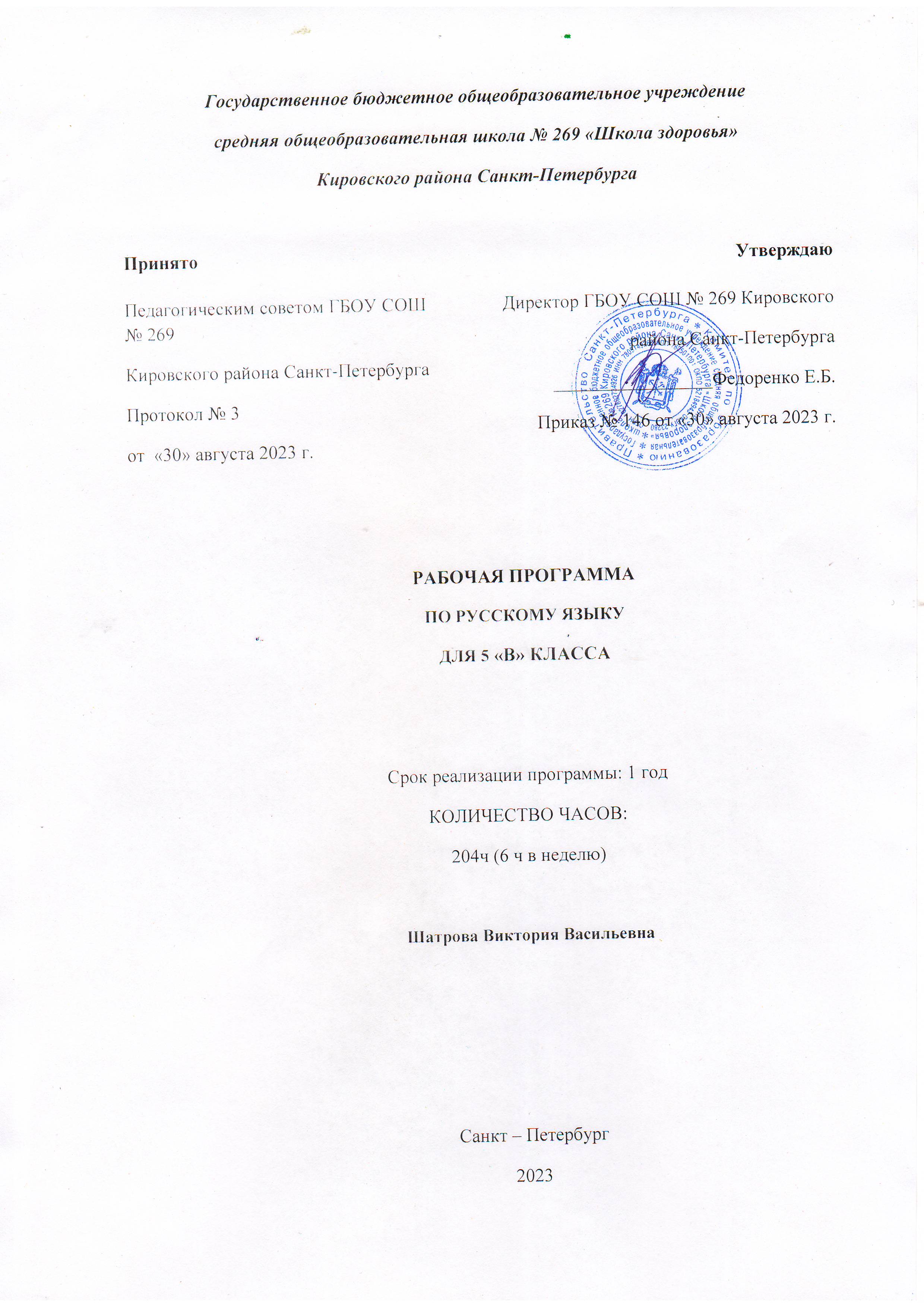 